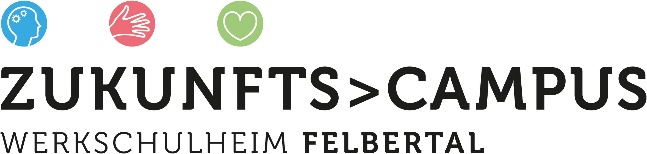  Kombination von AHS-Matura, Berufsausbildung mit Lehre und Meisterprüfung  Wohnen am Campus in angenehmer Atmosphäre mit großem Freizeitangebot Werkschulheim Felbertal bietet beste Ausbildung für Kinder ab 10 Jahre Weil Schule so viel mehr sein kannAuf die Arbeitswelt von morgen werden die Schüler am Zukunfts-Campus beim Werkschulheim Felbertal gezielt vorbereitet. In der Privatschule mit Öffentlichkeitsrecht werden zusätzlich zur gymnasialen Bildung ab der 5. Schulstufe auch die Lehrberufe Mechatronik, Maschinenbautechnik und Tischlereitechnik unterrichtet. Dabei lernen die Jugendlichen in der 8. und 9. Schulstufe im Wahlpflichtfach Robotik das Programmieren von Robotern. So ist ein humanoider Roboter namens „Pepper“ Teil der Schulgemeinschaft und beliebtes Forschungsobjekt. Auch den Schülern in der Unterstufe wird der Umgang mit den zukunftsweisenden Technologien in Form von Fischertechnik und Lego-Robotern vermittelt. Diese Roboter werden von den Schülern mit Förderband oder Seilzug selbst konstruiert.  Einzigartig in WestösterreichDas Werkschulheim bietet den Schülern ein optimales Sprungbrett in eine erfolgreiche Zukunft. Die Schule ist durch die Kombination von AHS-Matura, Berufsausbildung mit Gesellenprüfung und optional die Module für die Meisterprüfung einzigartig in Westösterreich. Neben umfangreichem Wissen und handwerklichem Know-how werden vor allem auch soft Skills sowie Sport- und Teamgeist in Geborgenheit und freundschaftlicher Atmosphäre vermittelt. Am 15. und 16. November 2019 können Interessierte beim „Tag der offenen Tür“ einen Eindruck vom Zukunfts-Campus gewinnen. Schüler und Lehrer geben Einblick in den schulischen Alltag und präsentieren an einzelnen Stationen das breite Angebotsspektrum. Dabei kann auch das gesamte 5,5 Hektar große Campus-Areal mit Fußball-, Beach Volley-Ball- und Tennisplatz sowie Möglichkeiten zum Klettern, Bouldern und Bogenschießen besichtigt werden. Näheres unter www.zukunftscampus.atwww.zukunftscampus.atWerkschulheim FelbertalWerkschulheimstraße 115323 Ebenau bei SalzburgTel.: 06221/7281kontakt@werkschulheim.atBildtext:Mit ihrem Infopointmöbel „SWING“ schaffte es Heidrun Karner (7a Klasse) beim Ideenwettbewerb „Meeting Point-Möbel“ unter die vier prämierten Spitzenplätze!Bildnachweis: Werkschulheim Felbertal